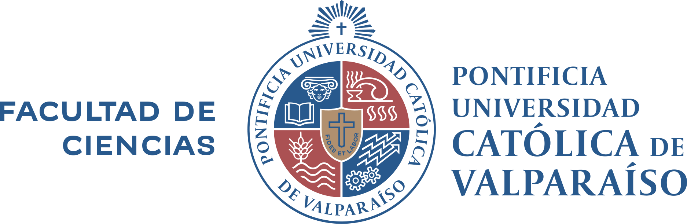 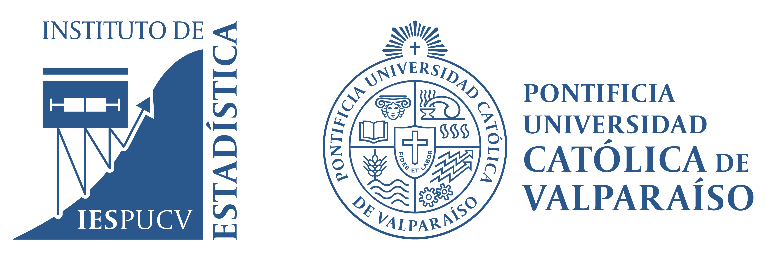 Forma de pago:                                                                                                             Enviar copia de pago a: diplomados.ciencias@pucv.clFicha de InscripciónCurso la Química de los Vinos y las CervezasInicio Viernes 12 de JulioFicha de InscripciónCurso la Química de los Vinos y las CervezasInicio Viernes 12 de JulioFicha de InscripciónCurso la Química de los Vinos y las CervezasInicio Viernes 12 de JulioFicha de InscripciónCurso la Química de los Vinos y las CervezasInicio Viernes 12 de JulioFicha de InscripciónCurso la Química de los Vinos y las CervezasInicio Viernes 12 de JulioNombre CompletoNacionalidadEstado CivilEstado CivilRUTPasaportePasaporteFecha de NacimientoTeléfono contactoTeléfono contactoCorreo ElectrónicoInstituto o empresa a la cual pertenece: Instituto o empresa a la cual pertenece: Dirección personalVersión Online XEx alumno PUCV  ___________Ex alumno PUCV  ___________Público General  ____________Público General  ____________